Styrelsemöte Minigiraffen 2015-12-14      
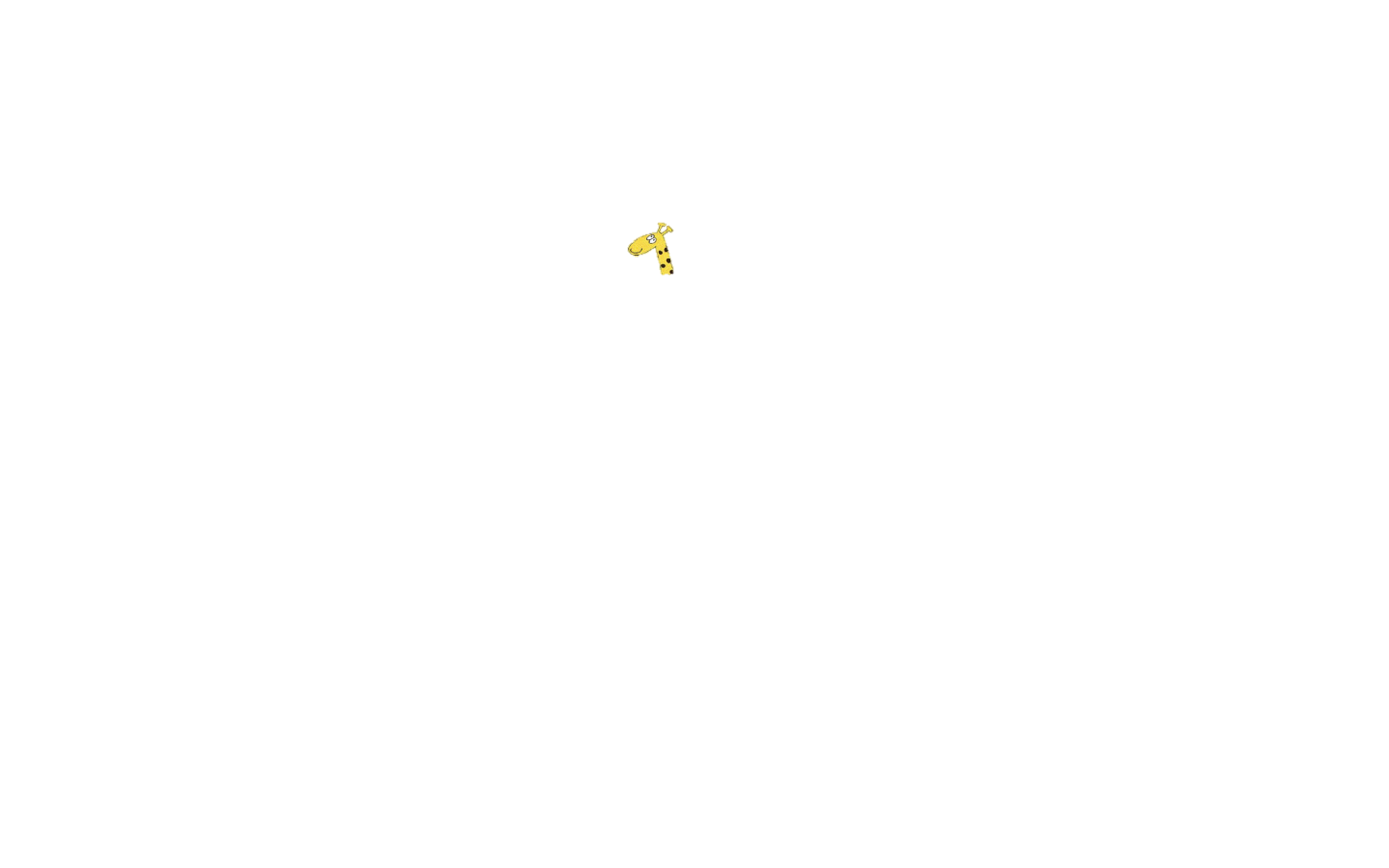 Närvarande: Bengt Hellman, Linn Karlsson, Oskar Blomberg, Johanna Fors, Jennifer Ullbrand, Anna GutenmarkEkonomisk översikt:
Information till personal rörande ekonomi och lönepolicy. God ekonomi, plusresultat i år. Siktar på negativt nästa år. Lönepolicyns syfte är att få kontinuitet i lönesättningen. 

Lönepolicy: 
Kommentarer till lönepolicyn från personalen:
Identifiera vilka löneförmåner personalen har: 
Personalen önskar få ett värde på julledigheten i pengar.
Personalvårdsförmån i form av friskvård.
Gratis mat är ingen förmån.

Jämför lönesättning hos personalen med statistik från både Kommunal (genusbaserad) och KFO:s statistik (åldersbaserad). Finns ingen statistik för arbetslivserfarenhet. De som har lägst lön jämfört med statistiken kommer att prioriteras vid lönerevision.

Ordförande Linn: 
Resultat från insynsbesöket:
Kritik för att föräldrar arbetar ensamma med barnen utan att man drar ut ett registerutdrag från brottsregistret.
Krav för handlingsplan angående:
Systematisk kvalitetsarbete (gemensam planeringstid för personalen på båda avdelningarna) minst ca 5 halvdagar per år.

Miljö/Administrativ post Jennifer:
Köksinventering gjord. Nya stekpannor inköpta. Helen köper in nya köksredskap. Ersättning för plasttallrikar och plastglas beställda. 
Har hittat en danspedagog som kan komma och dansa med barnen.
Övrigt:
Nästa Styrelsemöte planeras till den 18:e januari. Mötet avslutas.